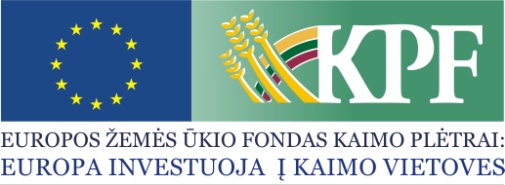 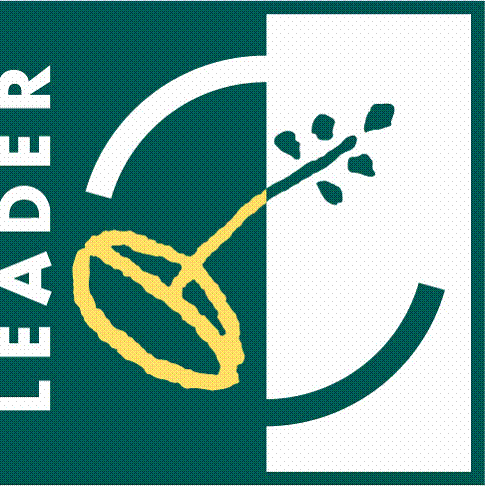 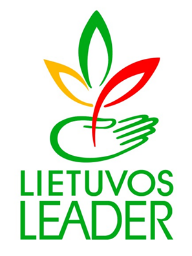 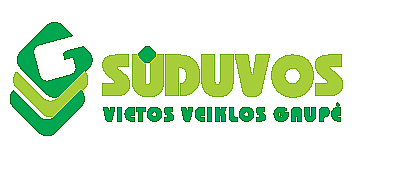 PAPRASTAS KAIMO VIETOVIŲ KVIETIMAS TEIKTI VIETOS PROJEKTUS Nr. 7Sūduvos vietos veiklos grupė kviečia teikti paprastus kaimo vietovių vietos projektus  pagal kaimo vietovių vietos plėtros strategijos „Verslių, bendruomeniškų ir aktyvių Sūduvos krašto gyventojų telkimas 2014-2020 metais“ (toliau – VPS) priemonės veiklos sritis: Bendra kvietimo teikti vietos projektus suma 116 402,00 Eur iš EŽŪFKP ir Lietuvos Respublikos valstybės biudžeto lėšų. Vietos projektų finansavimo sąlygų aprašai skelbiami šiose interneto svetainėse www.suduvosvvg.lt ir www.nma.lt, taip pat VPS vykdytojos būstinėje adresu S. Daukanto g. 19-409, Kazlų Rūda.Kvietimas teikti vietos projektus galioja nuo 2019-12-23 9.00 val. iki 2020-01-31 12.00 val. Vietos projektų paraiškos priimamos pateikiant jas asmeniškai VPS vykdytojos buveinėje. Vietos projekto paraišką turi pasirašyti ir ją pateikti vietos projekto paraišką teikiančio juridinio asmens vadovas arba tinkamai įgaliotas asmuo (juridinio asmens įgaliojimas laikomas tinkamu, jeigu jis pasirašytas juridinio asmens vadovo ir ant jo uždėtas to juridinio asmens antspaudas, jeigu jis antspaudą privalo turėti). Vietos projektų paraiškos, pateiktos kitu būdu (pvz., paštu, per kurjerį) yra laikomos pateiktomis netinkamai ir negali būti registruojamos.Per vieną konkrečios VPS priemonės ir (arba) veiklos srities paramos paraiškų priėmimo laikotarpį vietos projekto paraiškos teikėjas gali pateikti vieną vietos projekto paraišką (išskyrus išimtis, nurodytas Vietos projektų administravimo taisyklių 72 punkte).Informacija apie kvietimą teikti vietos projektus ir vietos projektų įgyvendinimą teikiama Sūduvos vietos veiklos grupės būstinėje arba elektroniniu paštu. Už informacijos teikimą atsakingas asmuo: administracijos vadovė Kristina Mačiokienė tel. 8 697 40663, el. p.: kristina.bot@gmail.com.VPS priemonės „Vietos projektų pareiškėjų ir vykdytojų mokymas, įgūdžių įgijimas“ veiklos sritis „Inovacijų ir bendradarbiavimo skatinimo mokymų organizavimas“  Nr. LEADER-19.2-SAVA-3.2Siekiant LEADER principų ir VPS sėkmingo įgyvendinimo numatoma vykdyti inovacijų diegimo bei partnerystės stiprinimo mokymus projektų vykdytojams atstovaujantiems įvairius sektorius. Daugelyje priemonių yra numatytas vienas iš atrankos kriterijų - projektas įgyvendinamas su vietos bendruomene. Praktiniai mokymai ir įgyta kvalifikacija sudarys sąlygas generuoti novatoriškas idėjas, o dalyvaujant VPS įgyvendinime, jas sėkmingai pritaikyti.VPS priemonės „Vietos projektų pareiškėjų ir vykdytojų mokymas, įgūdžių įgijimas“ veiklos sritis „Inovacijų ir bendradarbiavimo skatinimo mokymų organizavimas“  Nr. LEADER-19.2-SAVA-3.2Tinkami vietos projektų vykdytojai: Sūduvos VVG teritorijoje arba Kazlų Rūdos mieste registruoti, bet Sūduvos VVG teritorijoje veiklą vykdantys juridiniai asmenys: NVO, kurios įsteigtos pagal LR Asociacijų, LR Labdaros ir paramos fondų, LR Viešųjų įstaigų įstatymus.VPS priemonės „Vietos projektų pareiškėjų ir vykdytojų mokymas, įgūdžių įgijimas“ veiklos sritis „Inovacijų ir bendradarbiavimo skatinimo mokymų organizavimas“  Nr. LEADER-19.2-SAVA-3.2Kvietimui skiriama VPS paramos lėšų suma 7 000,00 Eur didžiausia galima parama vienam vietos projektui įgyvendinti 7 000,00 EurVPS priemonės „Vietos projektų pareiškėjų ir vykdytojų mokymas, įgūdžių įgijimas“ veiklos sritis „Inovacijų ir bendradarbiavimo skatinimo mokymų organizavimas“  Nr. LEADER-19.2-SAVA-3.2Paramos vietos projektui įgyvendinti lyginamoji dalis:iki 100 proc. visų tinkamų finansuoti vietos projektų išlaidų.VPS priemonės „Vietos projektų pareiškėjų ir vykdytojų mokymas, įgūdžių įgijimas“ veiklos sritis „Inovacijų ir bendradarbiavimo skatinimo mokymų organizavimas“  Nr. LEADER-19.2-SAVA-3.2Finansavimo šaltiniai:  EŽŪFKP ir Lietuvos Respublikos valstybės biudžeto lėšosVPS priemonės „Vietos projektų pareiškėjų ir vykdytojų mokymas, įgūdžių įgijimas“ veiklos sritis „Mokymų organizavimas socialinio verslo srityje“ Nr. LEADER-19.2-SAVA-3.1Ši veiklos sritis yra skirta VVG teritorijos projektų vykdytojų žinių gilinimui ir kvalifikacijos tobulinimui, siekiant paskatinti juos labiau įsitraukti į verslo ar kitokios ekonominės veiklos vykdymą. Planuojama remti veiklas susijusias su esamų pareiškėjų teoriniu ir praktiniu švietimu verslo pradžios ir jo plėtros, socialinio verslo ir kt. aktualiais klausimais. VPS priemonės „Vietos projektų pareiškėjų ir vykdytojų mokymas, įgūdžių įgijimas“ veiklos sritis „Mokymų organizavimas socialinio verslo srityje“ Nr. LEADER-19.2-SAVA-3.1Tinkami vietos projektų vykdytojai: Sūduvos VVG teritorijoje arba Kazlų Rūdos mieste registruoti, bet Sūduvos VVG teritorijoje veiklą vykdantys juridiniai asmenys: NVO, kurios įsteigtos pagal LR Asociacijų, LR Labdaros ir paramos fondų, LR Viešųjų įstaigų įstatymus.VPS priemonės „Vietos projektų pareiškėjų ir vykdytojų mokymas, įgūdžių įgijimas“ veiklos sritis „Mokymų organizavimas socialinio verslo srityje“ Nr. LEADER-19.2-SAVA-3.1Kvietimui skiriama VPS paramos lėšų suma 7 000,00 Eur didžiausia galima parama vienam vietos projektui įgyvendinti 7 000,00 EurVPS priemonės „Vietos projektų pareiškėjų ir vykdytojų mokymas, įgūdžių įgijimas“ veiklos sritis „Mokymų organizavimas socialinio verslo srityje“ Nr. LEADER-19.2-SAVA-3.1Paramos vietos projektui įgyvendinti lyginamoji dalis: iki 100 proc. visų tinkamų finansuoti vietos projektų išlaidų.VPS priemonės „Vietos projektų pareiškėjų ir vykdytojų mokymas, įgūdžių įgijimas“ veiklos sritis „Mokymų organizavimas socialinio verslo srityje“ Nr. LEADER-19.2-SAVA-3.1Finansavimo šaltiniai: EŽŪFKP ir Lietuvos Respublikos valstybės biudžeto lėšosVPS priemonė „Privataus sektoriaus socialinio verslo kūrimas ir plėtra“ Nr. LEADER-19.2-SAVA-2Šia priemone Sūduvos VVG teritorijoje numatoma įgyvendinti novatorišką verslo kryptį, kuomet verslas orientuotas ne tik į pelno siekimą, bet ir siejamas su socialiniais tikslais. Šios priemonės įgyvendinimas susijęs su Nacionaline socialinio verslo koncepcija, nes numatoma skirti dėmesį ne tik privataus sektoriaus socialinio verslo projektų rėmimui, bet ir jų viešinimui. Idėjos, kuriomis galėtų būtų taikomas socialinio verslo modelis, t.y. dailės ir arbatų terapijos užsiėmimai neįgaliesiems, sportinė veikla vyresnio amžiaus asmenims bei socialinių problemų turinčiam jaunimui ir kt.VPS priemonė „Privataus sektoriaus socialinio verslo kūrimas ir plėtra“ Nr. LEADER-19.2-SAVA-2Tinkami vietos projektų vykdytojai: Sūduvos VVG teritorijoje arba Kazlų Rūdos mieste registruoti, bet Sūduvos VVG teritorijoje veiklą vykdantys juridiniai arba fiziniai asmenys: maža įmonė, labai maža įmonė, ūkininkas, asmuo, veikiantis ar planuojantis veikti pagal verslo liudijimą, individualios veiklos pažymą.VPS priemonė „Privataus sektoriaus socialinio verslo kūrimas ir plėtra“ Nr. LEADER-19.2-SAVA-2Kvietimui skiriama VPS paramos lėšų suma 40 000,00 Eur didžiausia galima parama vienam vietos projektui įgyvendinti 40 000,00 EurVPS priemonė „Privataus sektoriaus socialinio verslo kūrimas ir plėtra“ Nr. LEADER-19.2-SAVA-2Paramos vietos projektui įgyvendinti lyginamoji dalis: iki 80 proc. visų tinkamų finansuoti vietos projekto išlaidų.VPS priemonė „Privataus sektoriaus socialinio verslo kūrimas ir plėtra“ Nr. LEADER-19.2-SAVA-2Finansavimo šaltiniai: EŽŪFKP ir Lietuvos Respublikos valstybės biudžeto lėšosVPS priemonės „NVO socialinio verslo kūrimas ir plėtra“ veiklos srities „Socialinio verslo paremto bendradarbiavimu ir vietos išteklių panaudojimu kūrimas ir plėtra“ Nr. LEADER-19.2-SAVA-1.2Ši veiklos sritis, remiantis socialinio verslo koncepcija, yra susijusi su NVO nuolatine ūkine komercine veikla, kai gaminamos prekes arba teikiamos paslaugos siekiant socialinio pobūdžio tikslų (socialinė ir profesinė integracija, suteikiant galimybę dirbti asmenims, kurie atsidūrė nepalankioje padėtyje dėl atskirtį ir atstūmimą lemiančios menkos kvalifikacijos ar socialinių arba profesinių problemų ir t. t.). Įgyvendinant projektą skatinama maksimaliai panaudoti turimus išteklius sudaryti sąlygas  įsigyti reikiamą papildomą įrangą ir techniką ūkinei veiklai vykdyti ir paslaugoms teikti. VPS priemonės „NVO socialinio verslo kūrimas ir plėtra“ veiklos srities „Socialinio verslo paremto bendradarbiavimu ir vietos išteklių panaudojimu kūrimas ir plėtra“ Nr. LEADER-19.2-SAVA-1.2Tinkami vietos projektų vykdytojai: Sūduvos VVG teritorijoje arba Kazlų Rūdos mieste registruoti, bet Sūduvos VVG teritorijoje veiklą vykdantys juridiniai asmenys: NVO, kurios įsteigtos pagal LR Asociacijų arba LR Labdaros ir paramos fondų arba LR Viešųjų įstaigų įstatymą.VPS priemonės „NVO socialinio verslo kūrimas ir plėtra“ veiklos srities „Socialinio verslo paremto bendradarbiavimu ir vietos išteklių panaudojimu kūrimas ir plėtra“ Nr. LEADER-19.2-SAVA-1.2Kvietimui skiriama VPS paramos lėšų suma 37 402,00 Eur didžiausia galima parama vienam vietos projektui įgyvendinti 37 402,00 EurVPS priemonės „NVO socialinio verslo kūrimas ir plėtra“ veiklos srities „Socialinio verslo paremto bendradarbiavimu ir vietos išteklių panaudojimu kūrimas ir plėtra“ Nr. LEADER-19.2-SAVA-1.2Paramos vietos projektui įgyvendinti lyginamoji dalis: iki 80 proc. visų tinkamų finansuoti vietos projekto išlaidų.VPS priemonės „NVO socialinio verslo kūrimas ir plėtra“ veiklos srities „Socialinio verslo paremto bendradarbiavimu ir vietos išteklių panaudojimu kūrimas ir plėtra“ Nr. LEADER-19.2-SAVA-1.2Finansavimo šaltiniai: EŽŪFKP ir Lietuvos Respublikos valstybės biudžeto lėšosVPS priemonės „NVO socialinio verslo kūrimas ir plėtra“ veiklos srities „Socialinių paslaugų kūrimas ir plėtra kaimo vietovėse“ Nr. LEADER-19.2-SAVA-1.1.Pagal šią veiklos sritį pateiktais projektais siekiama kurti ir plėtoti vietos bendruomenei reikalingas paslaugas (nestacionarių socialinių paslaugų bei dienos socialinės globos paslaugos soc. pažeidžiamų šeimų nariams, neįgaliesiems, senyvo amžiaus), kurios didins kaimo vietovių gyvybingumą ir patrauklumą bei mažins socialinę atskirtį ir skurdą.VPS priemonės „NVO socialinio verslo kūrimas ir plėtra“ veiklos srities „Socialinių paslaugų kūrimas ir plėtra kaimo vietovėse“ Nr. LEADER-19.2-SAVA-1.1.Tinkami vietos projektų vykdytojai: Sūduvos VVG teritorijoje arba Kazlų Rūdos mieste registruoti, bet Sūduvos VVG teritorijoje veiklą vykdantys juridiniai asmenys: NVO, kurios įsteigtos pagal LR Asociacijų arba LR Labdaros ir paramos fondų arba LR Viešųjų įstaigų įstatymą.VPS priemonės „NVO socialinio verslo kūrimas ir plėtra“ veiklos srities „Socialinių paslaugų kūrimas ir plėtra kaimo vietovėse“ Nr. LEADER-19.2-SAVA-1.1.Kvietimui skiriama VPS paramos lėšų suma 25 000,00 Eur didžiausia galima parama vienam vietos projektui įgyvendinti 25 000,00 EurVPS priemonės „NVO socialinio verslo kūrimas ir plėtra“ veiklos srities „Socialinių paslaugų kūrimas ir plėtra kaimo vietovėse“ Nr. LEADER-19.2-SAVA-1.1.Paramos vietos projektui įgyvendinti lyginamoji dalis: iki 80 proc. visų tinkamų finansuoti vietos projekto išlaidų.VPS priemonės „NVO socialinio verslo kūrimas ir plėtra“ veiklos srities „Socialinių paslaugų kūrimas ir plėtra kaimo vietovėse“ Nr. LEADER-19.2-SAVA-1.1.Finansavimo šaltiniai: EŽŪFKP ir Lietuvos Respublikos valstybės biudžeto lėšos